Jak wykonać Ustawienia Domyślne na DekoderachOdnośniki: ADB INTEK/ARION TECHNISATADB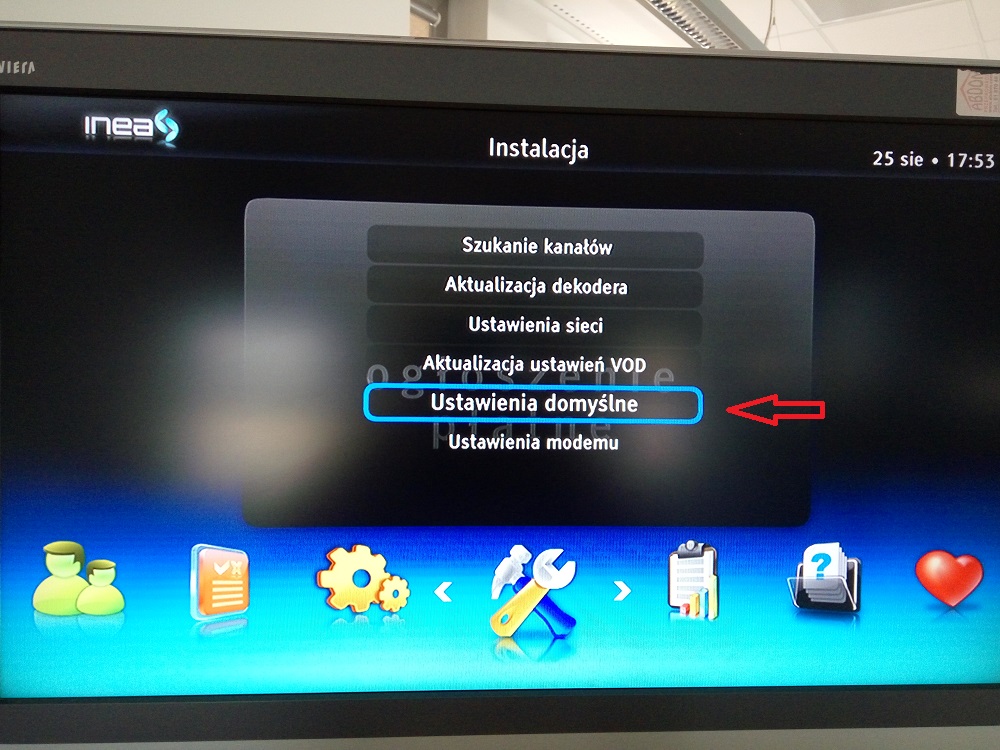 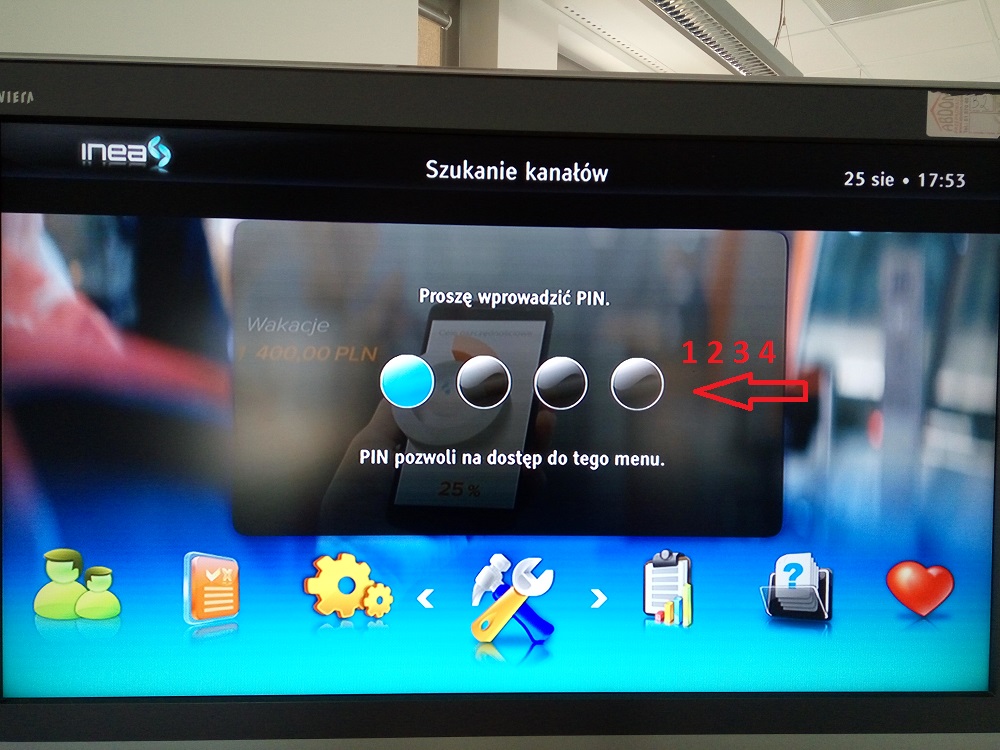 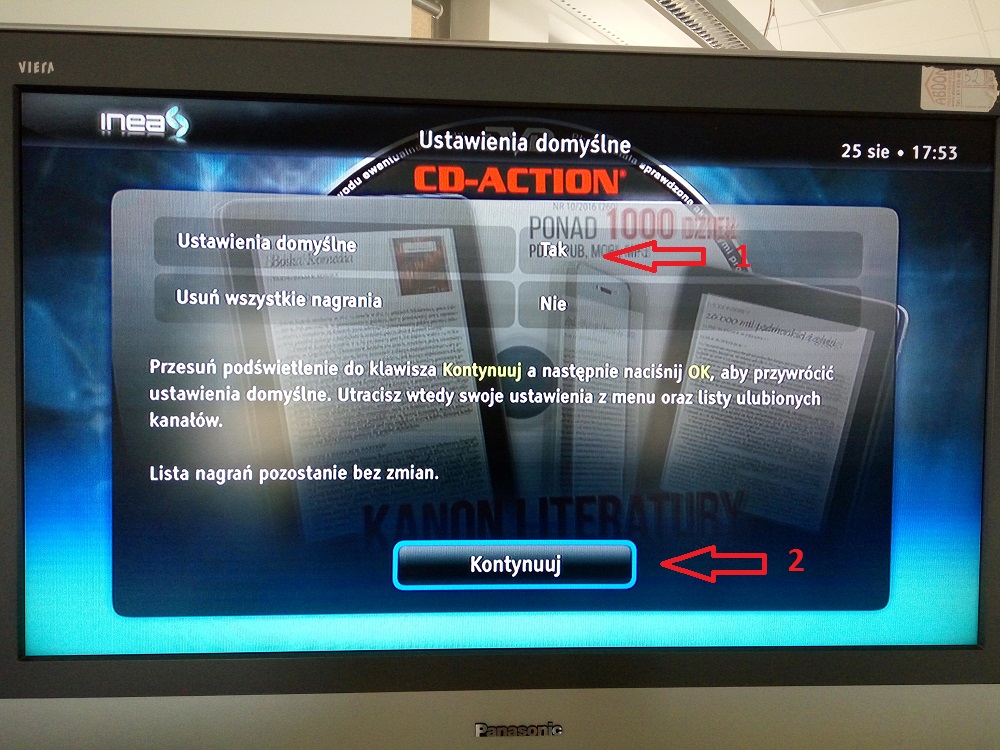 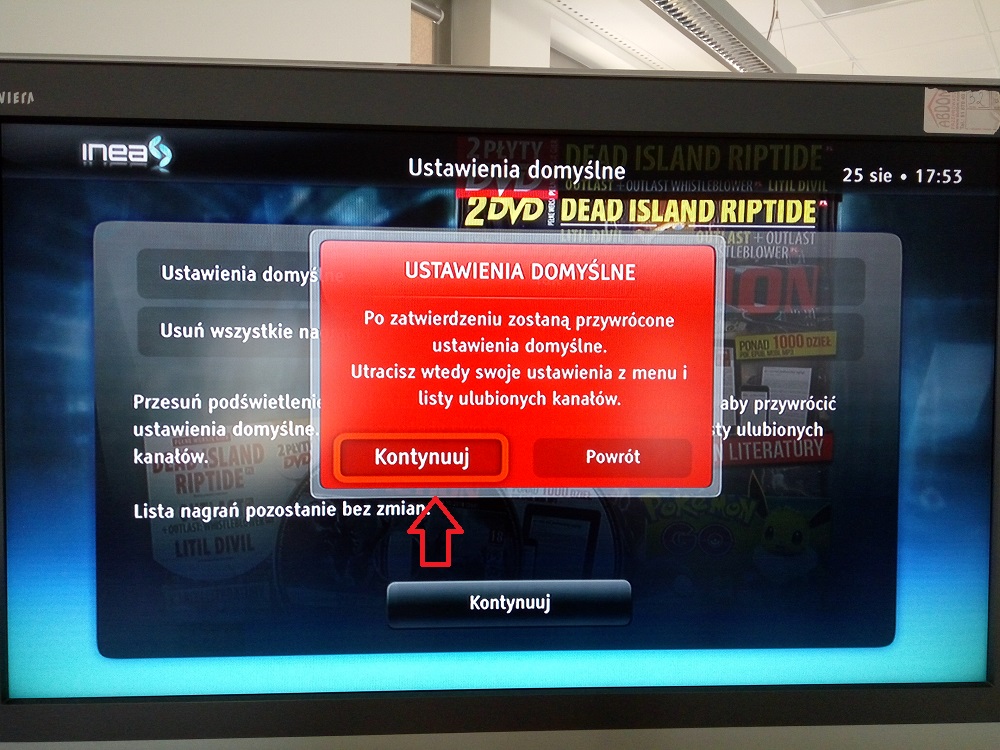 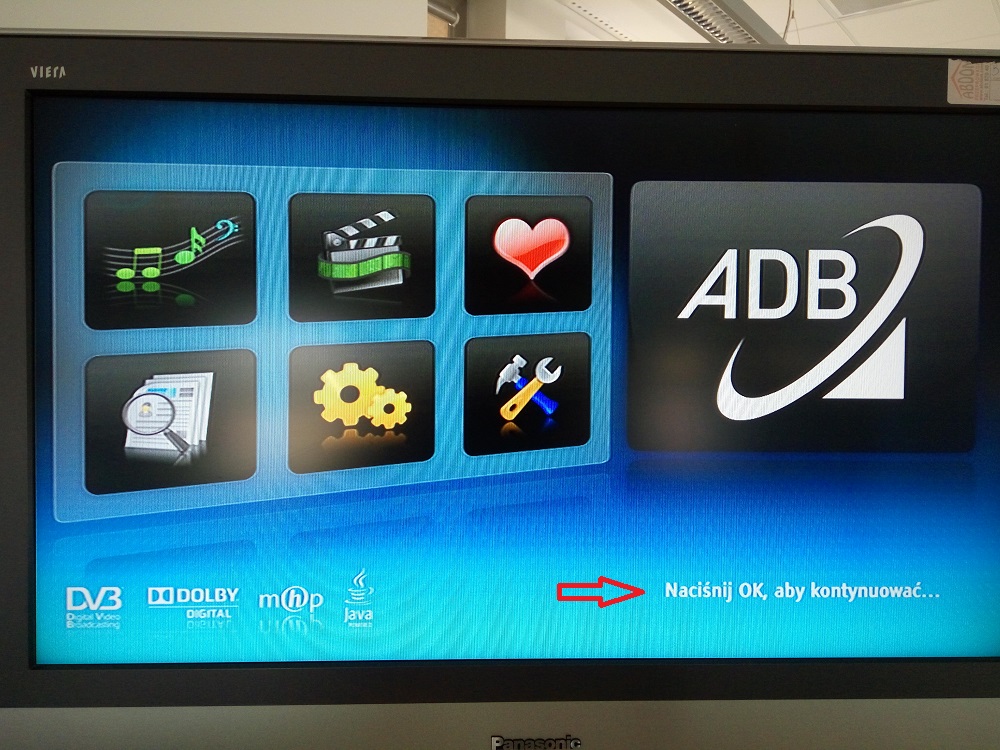 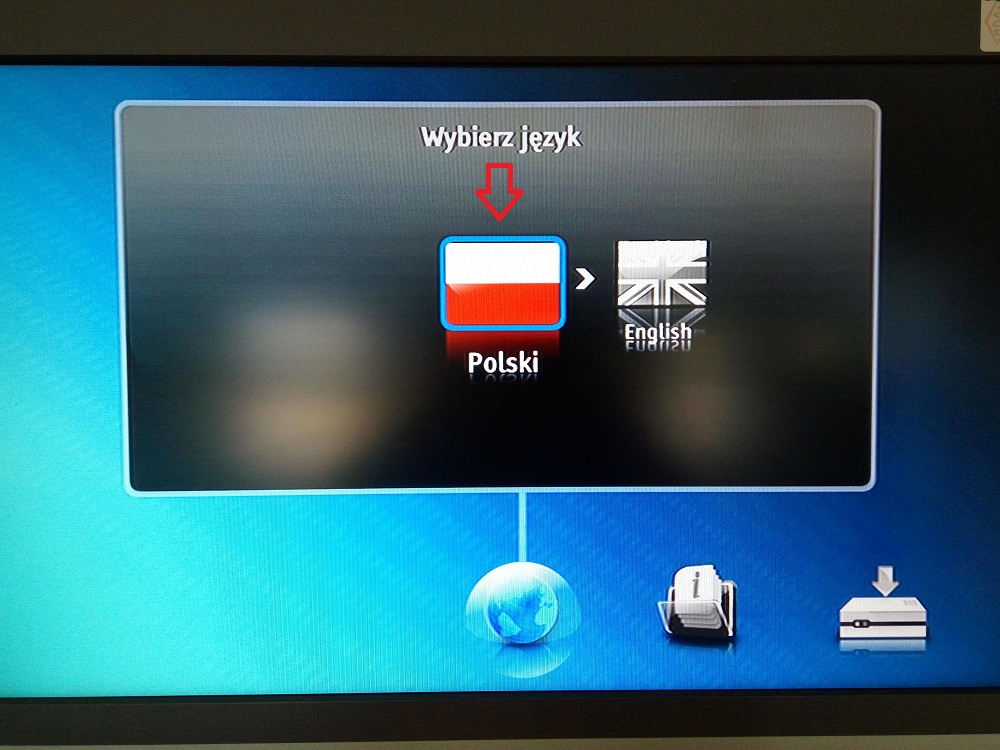 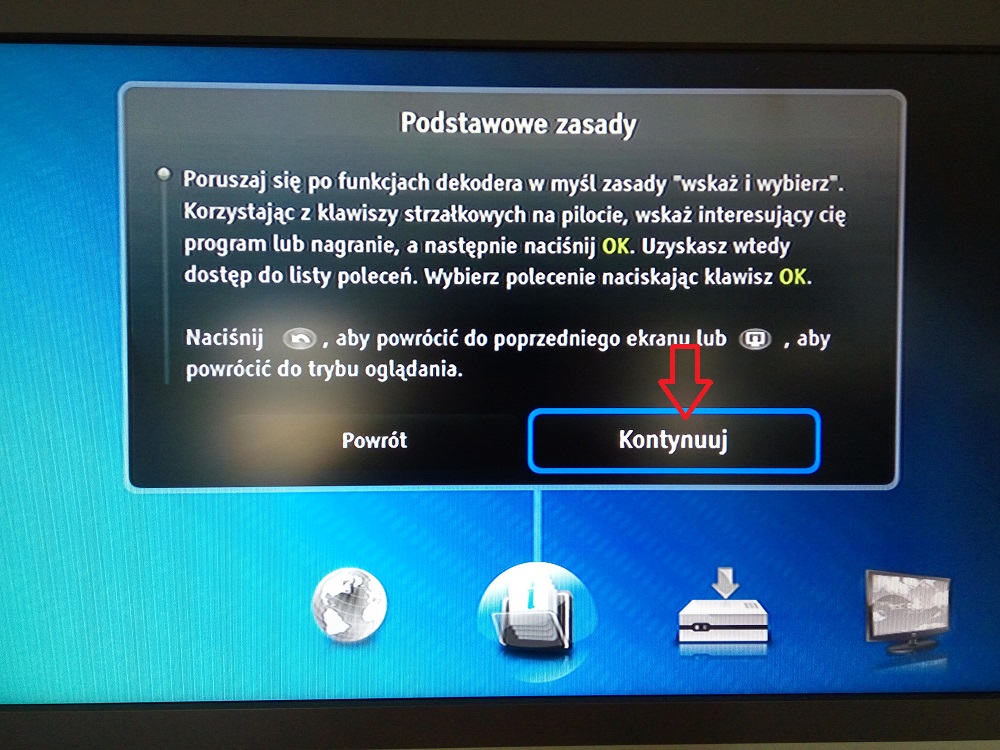 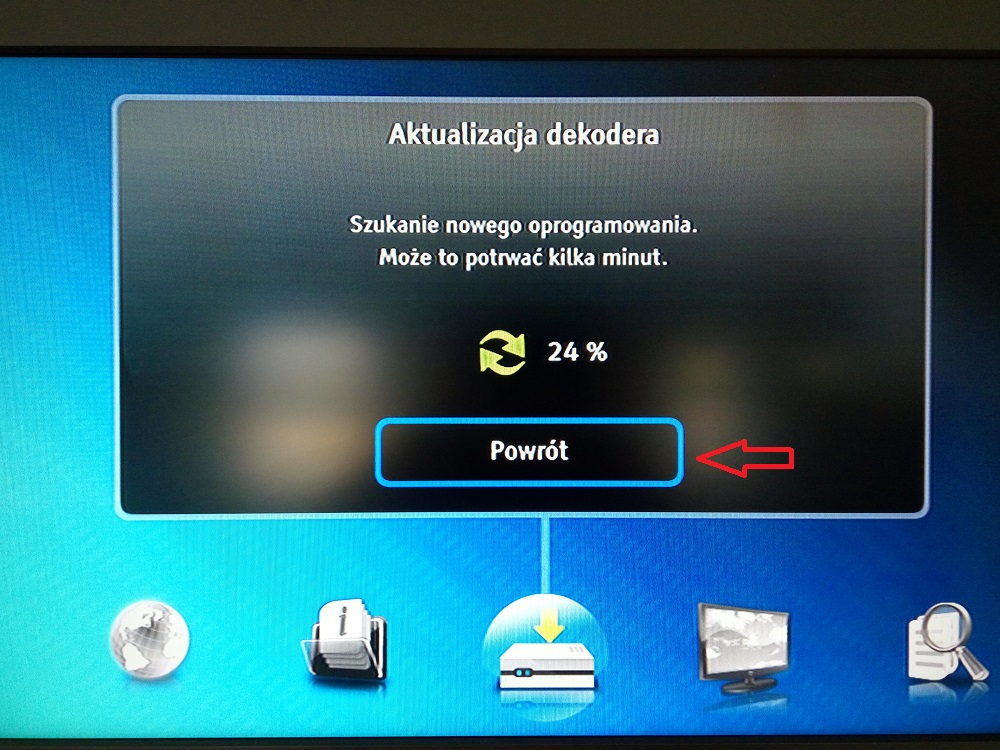 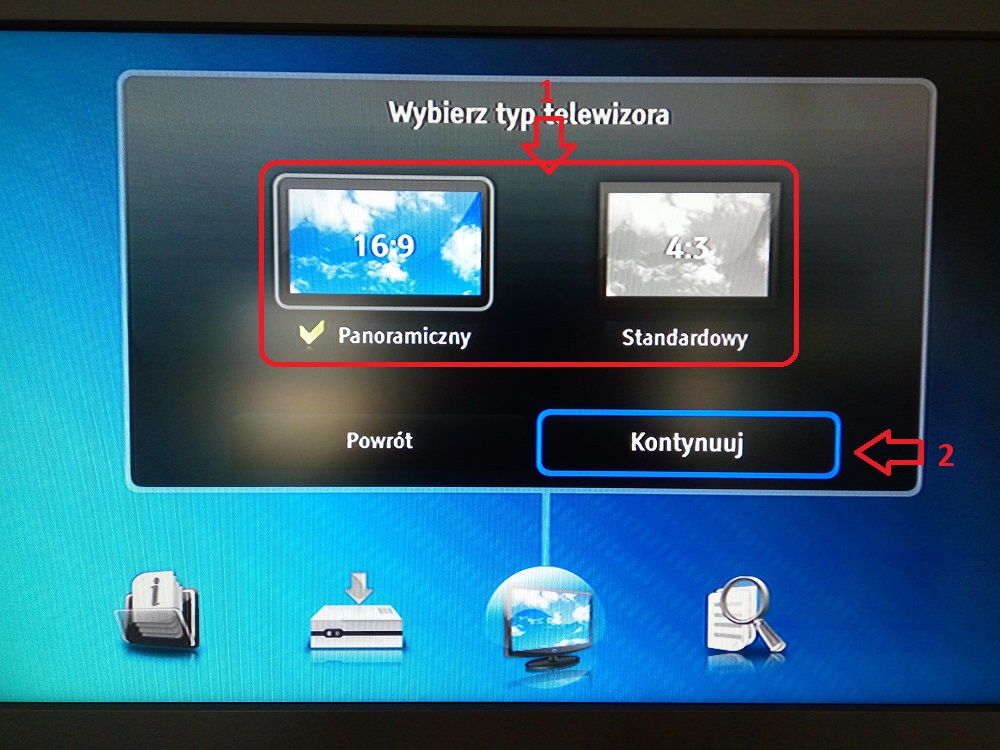 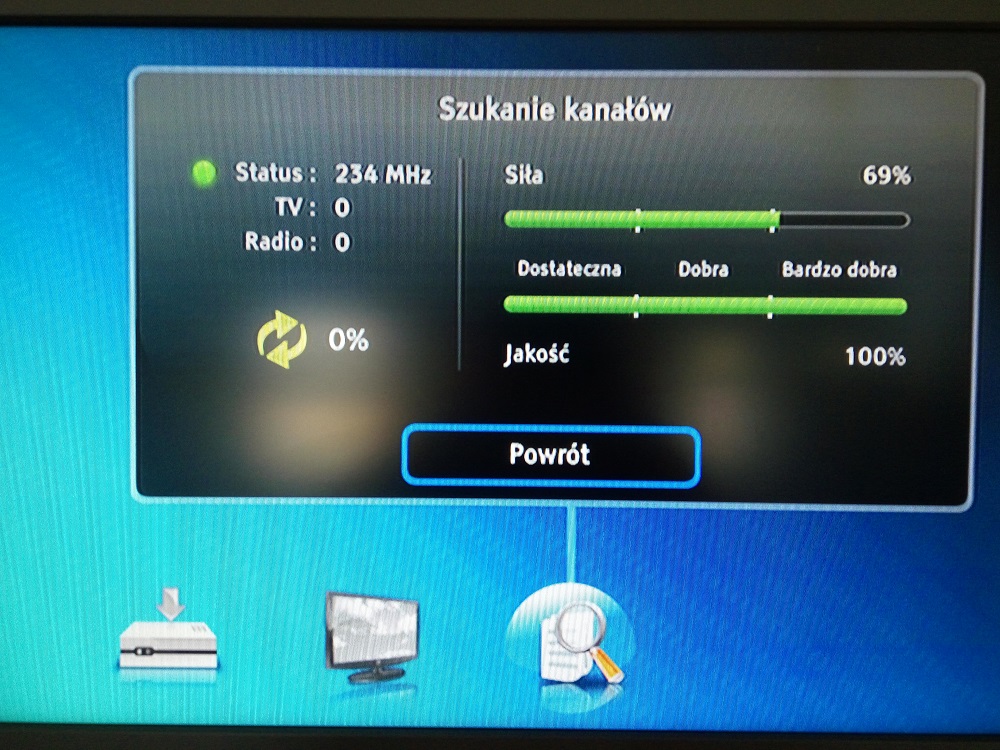 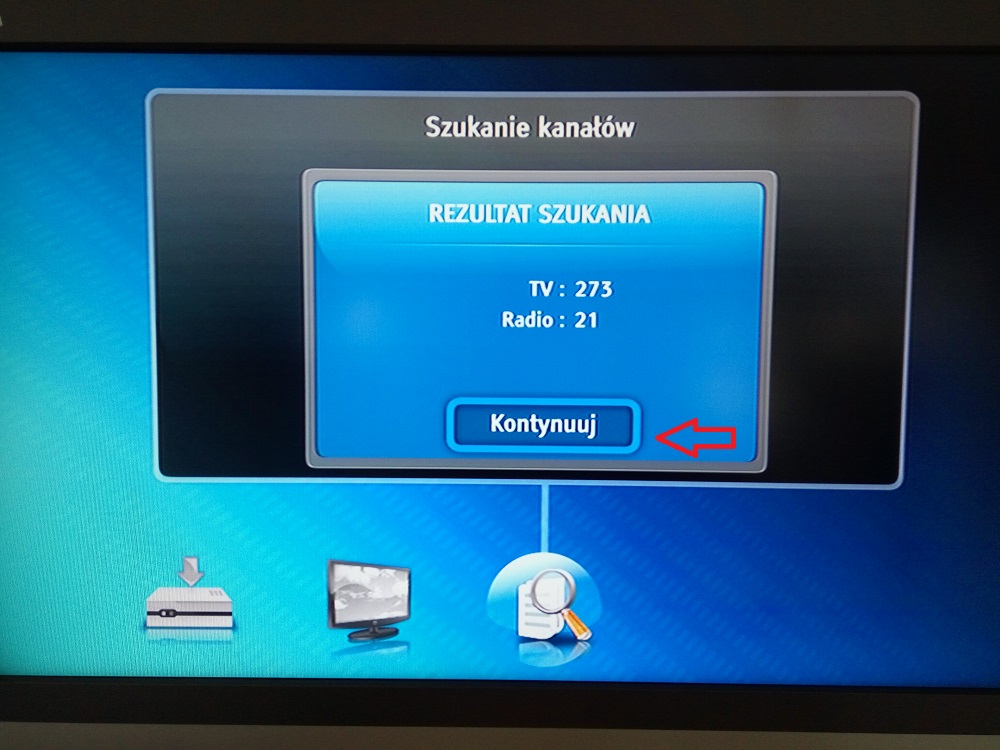 INTEK/ARION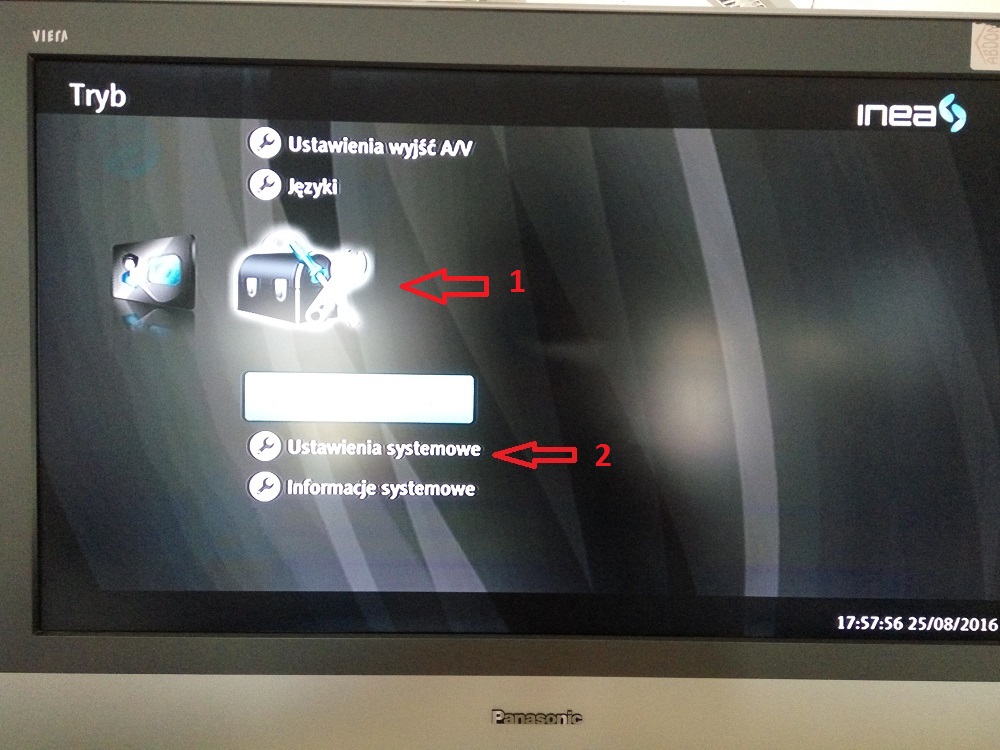 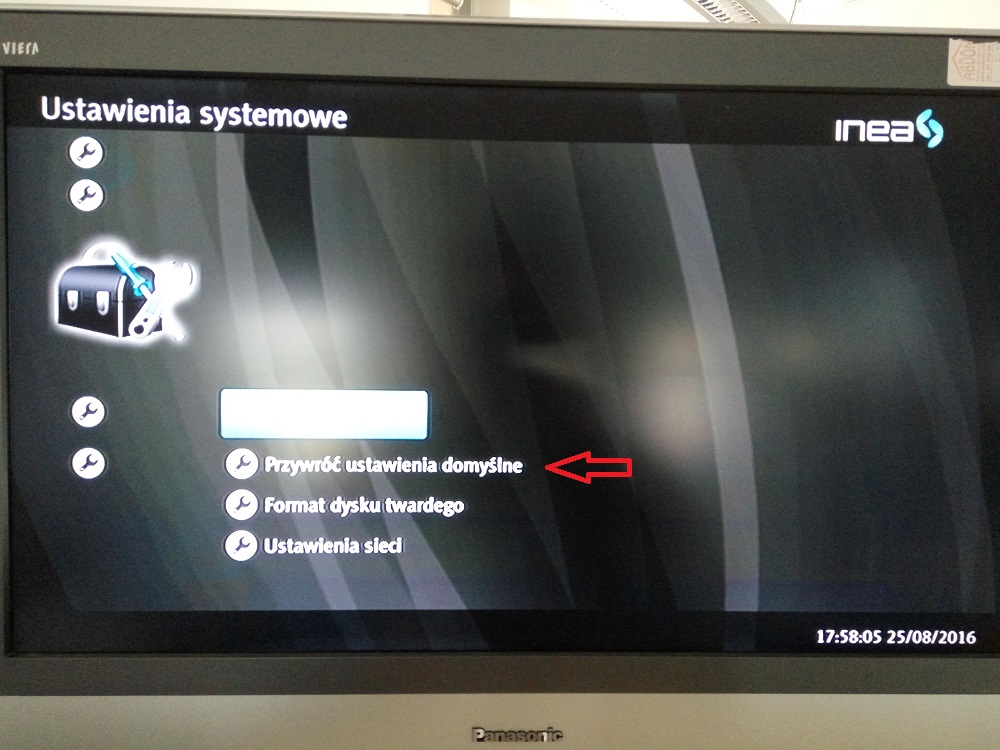 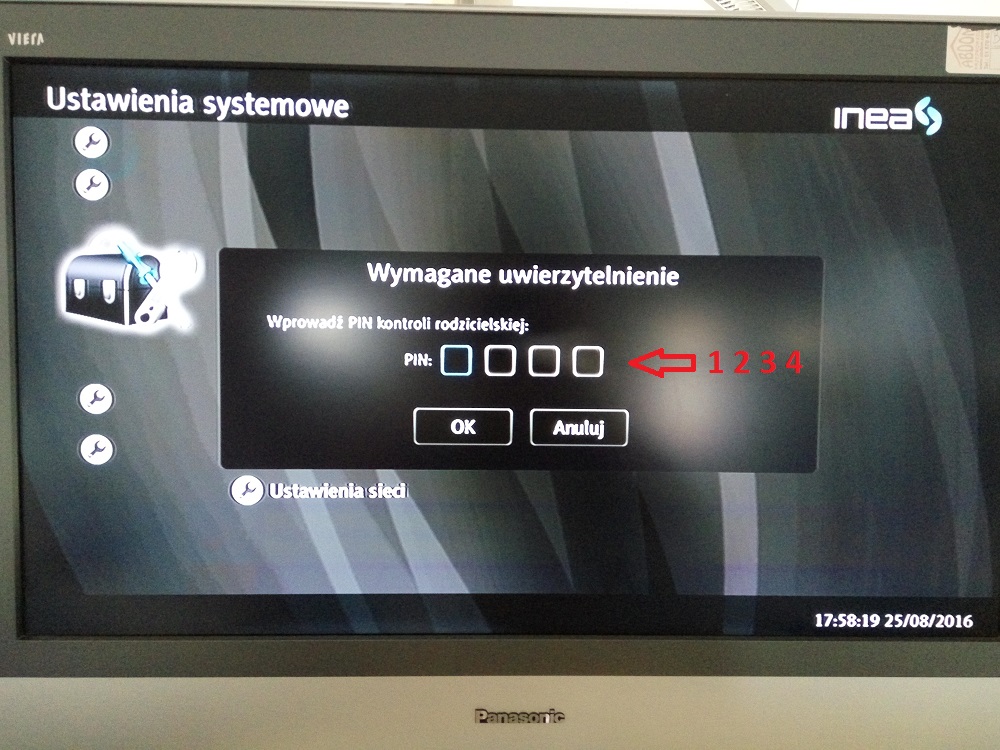 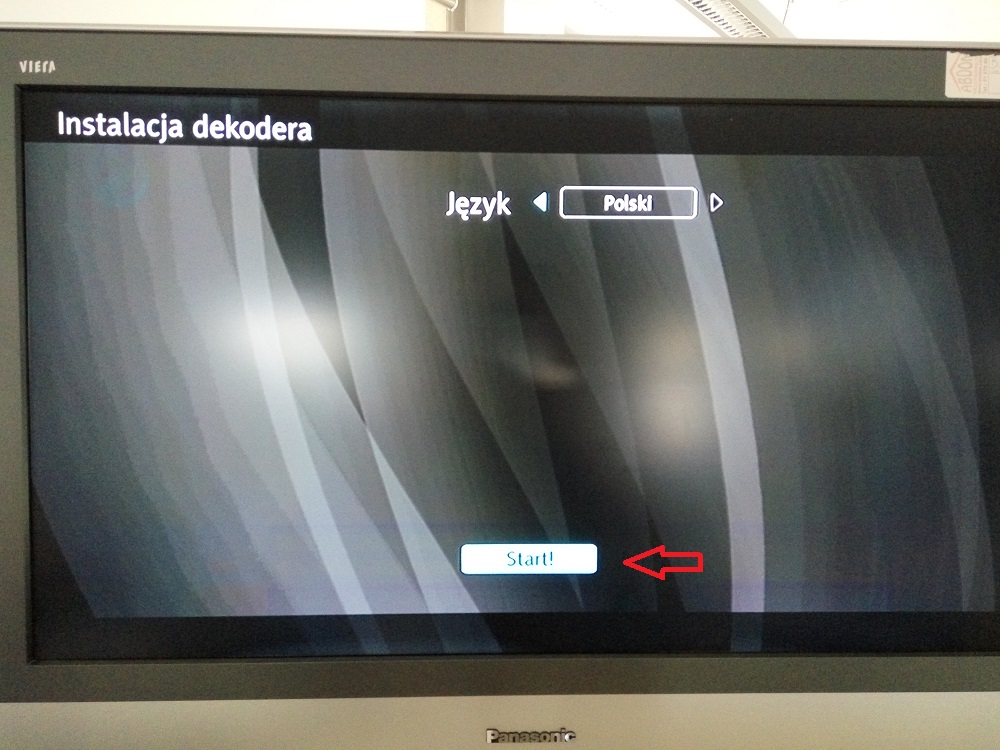 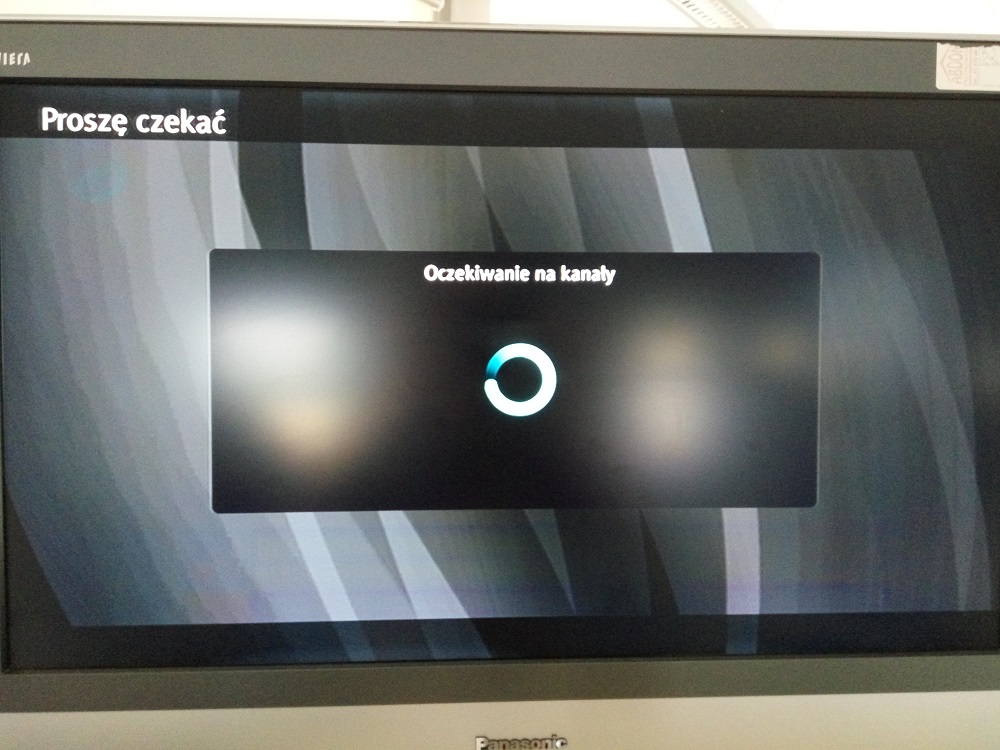 TECHNISAT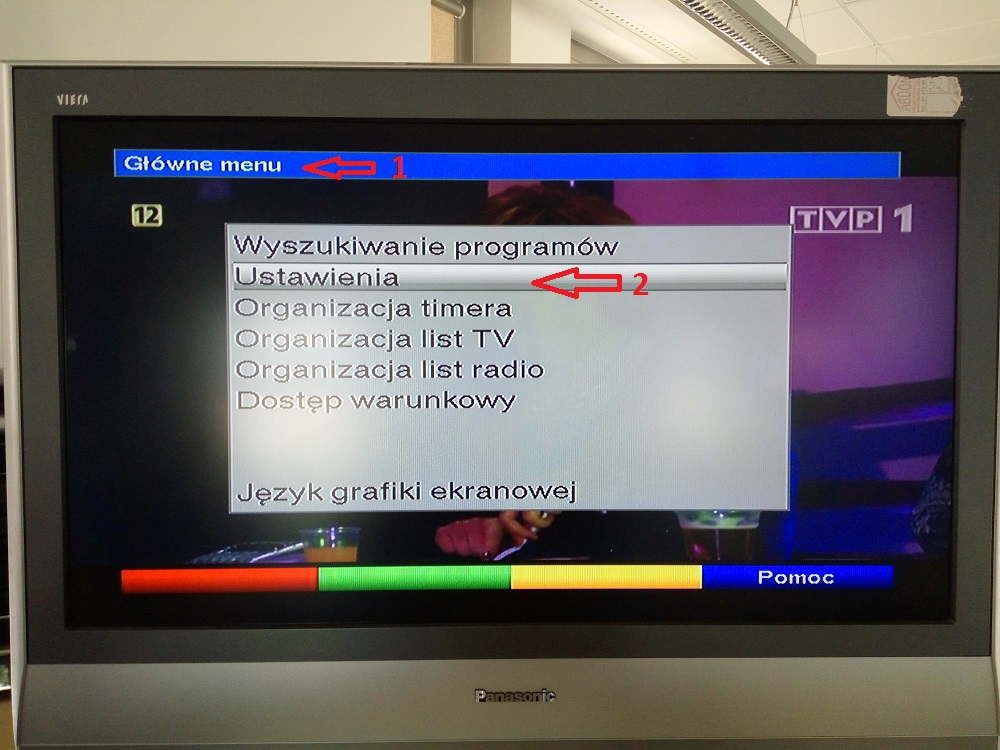 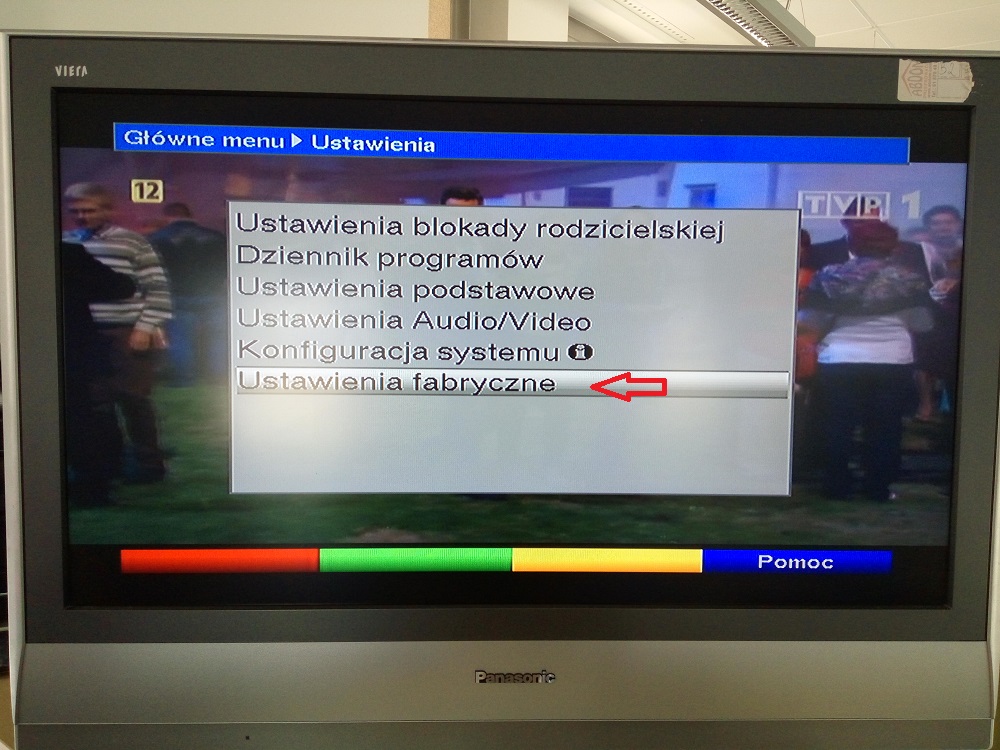 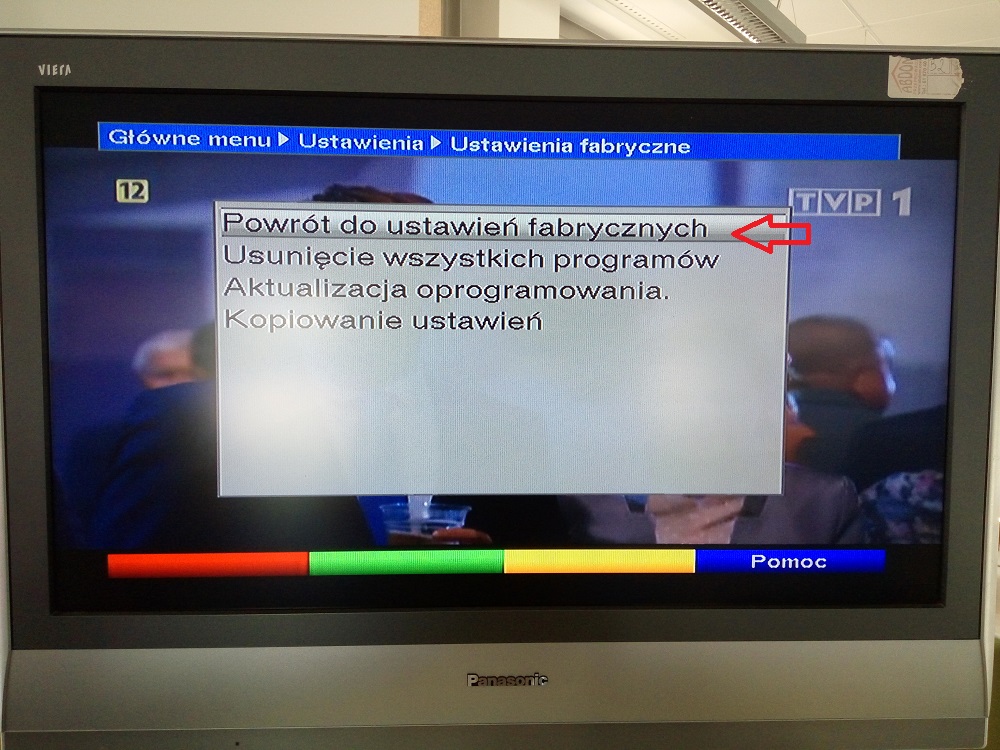 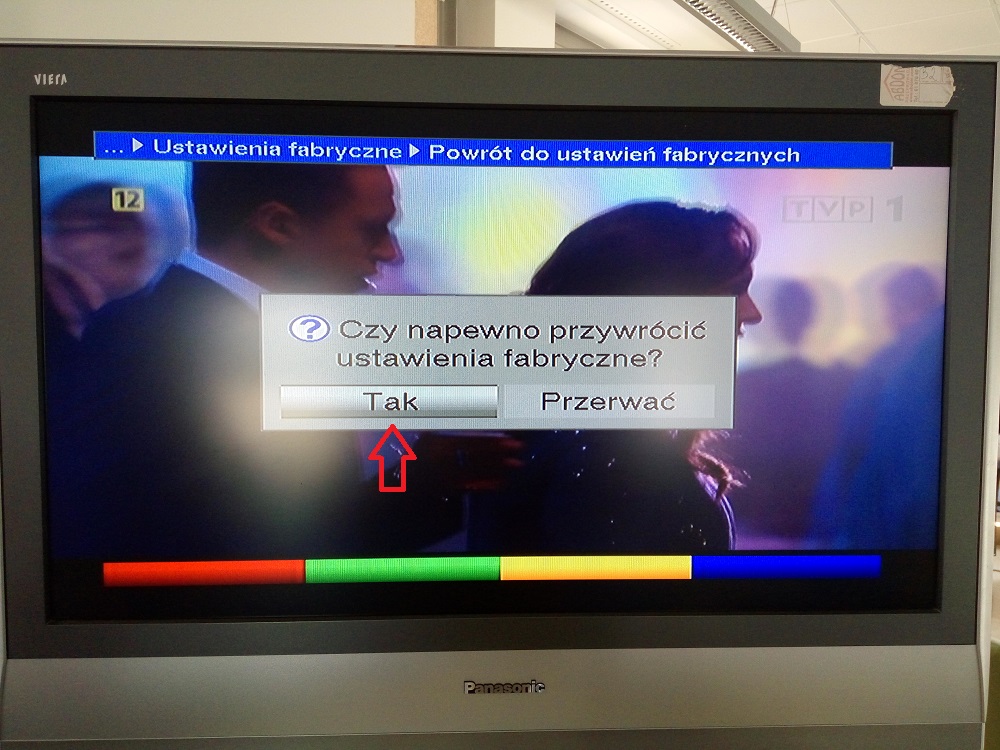 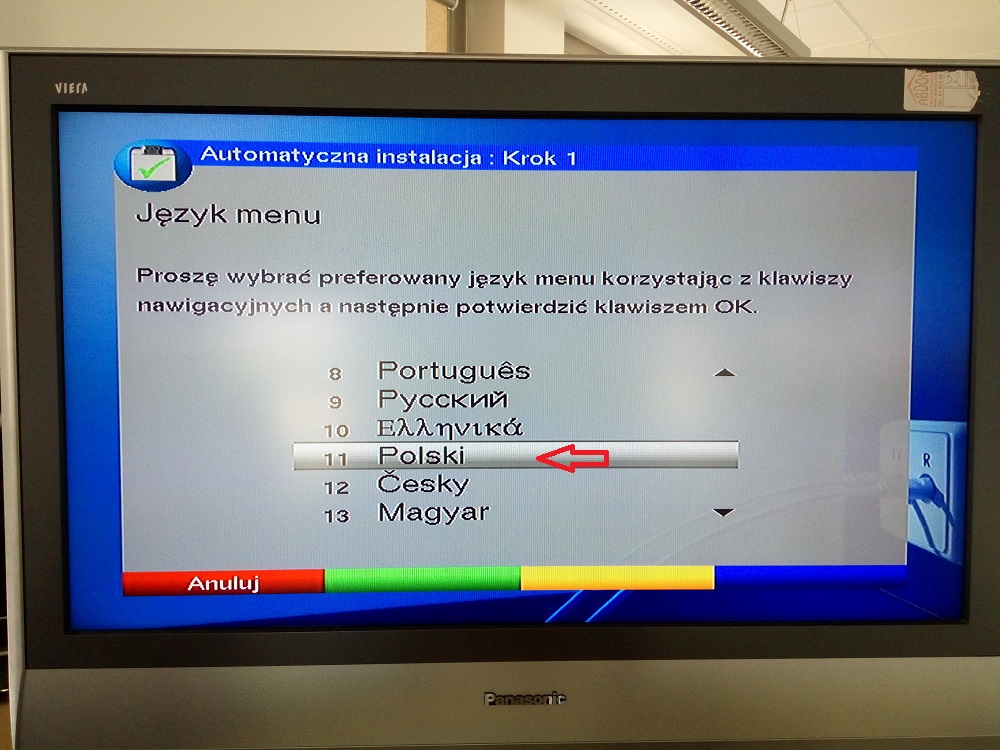 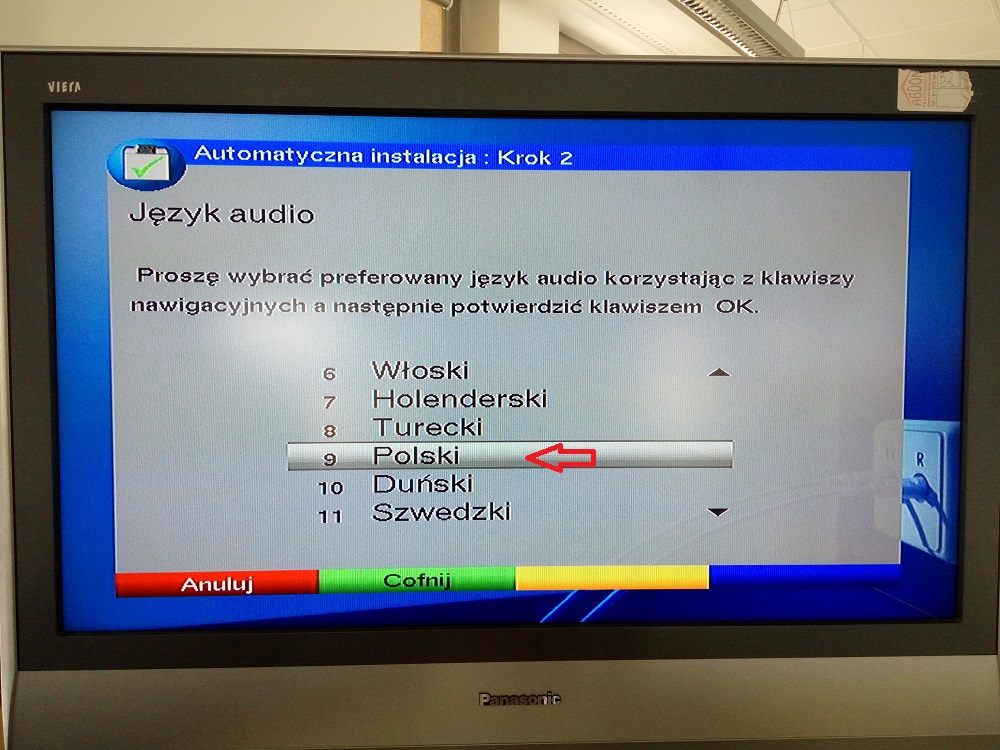 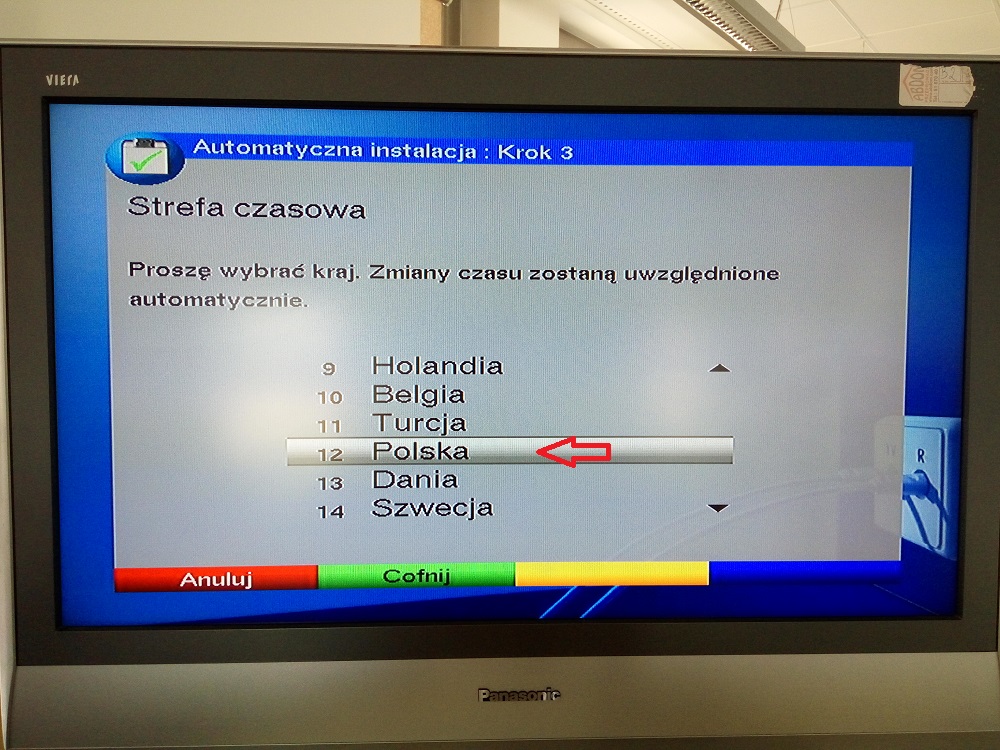 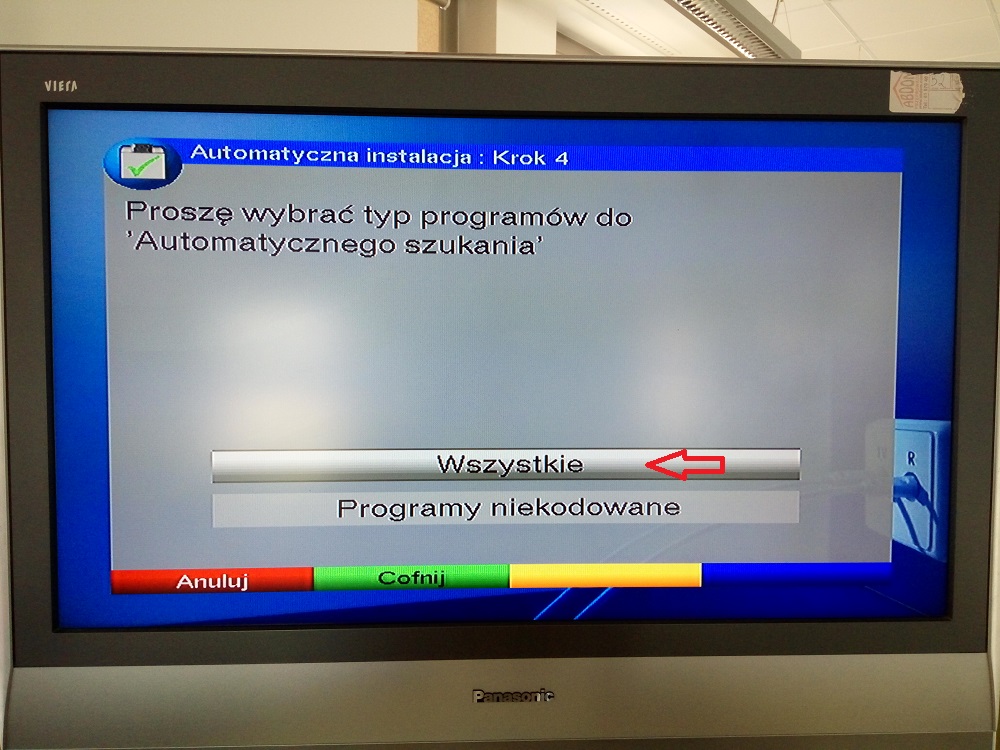 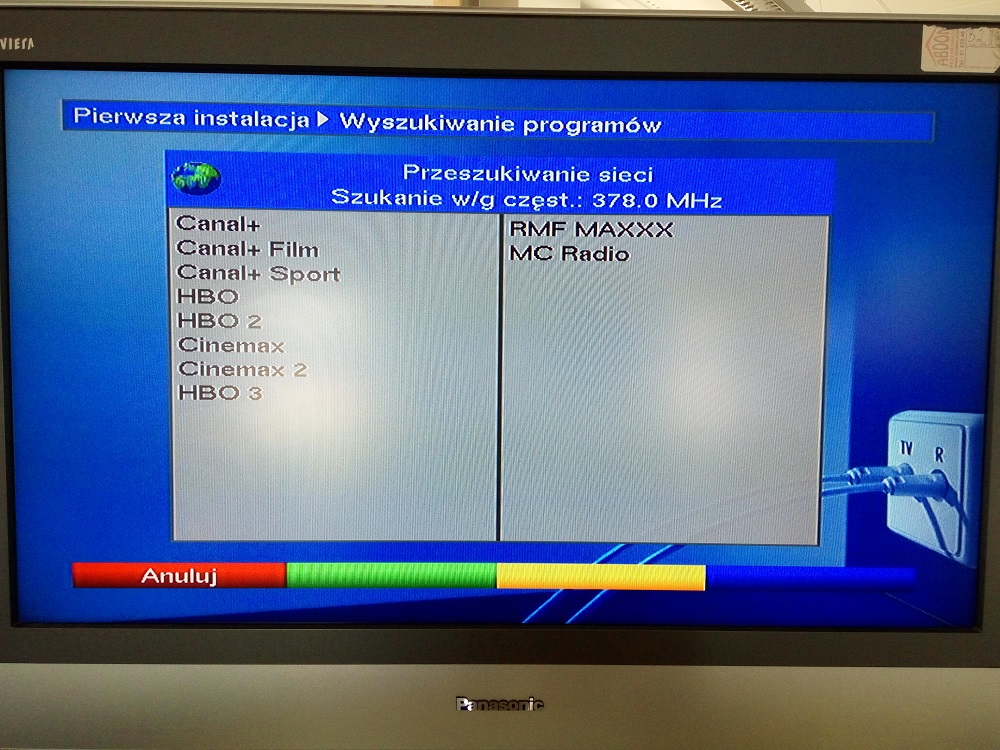 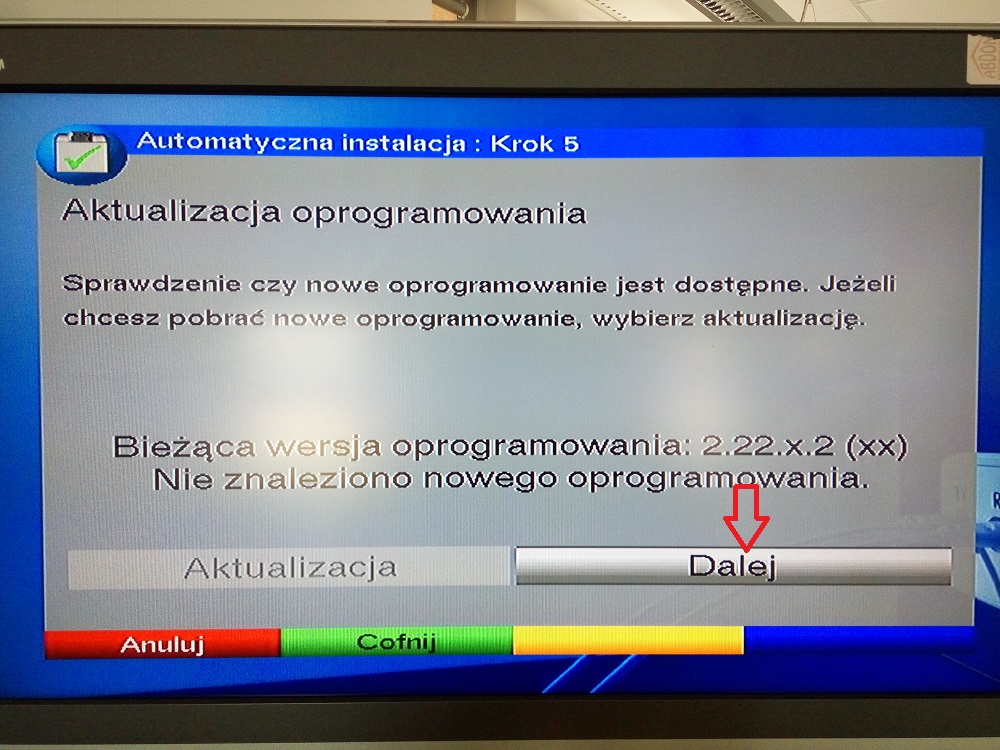 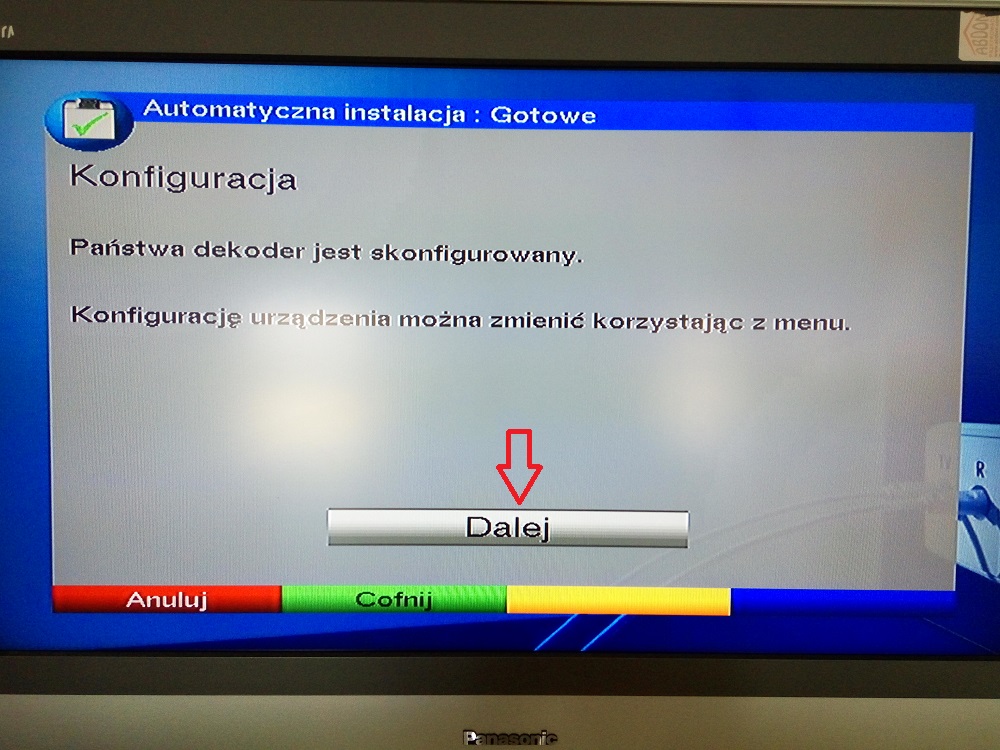 